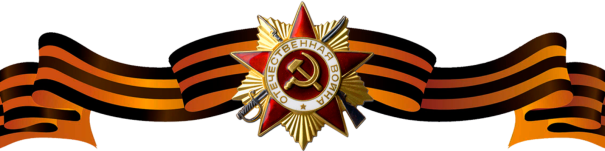 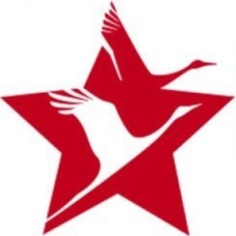 Крымов Николай АлександровичКрымов Николай АлександровичКрымов Николай Александрович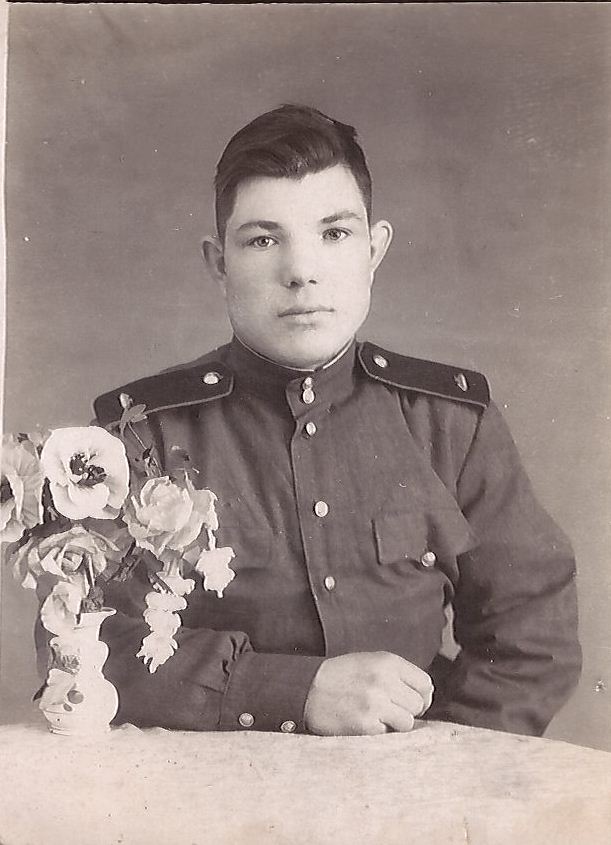 Годы жизни (дата рождения)21.05.1926 г.21.05.1926 г.Место рожденияД. Ильинское Д. Ильинское ЗваниеДолжностьНаводчик зенитного орудияНаводчик зенитного орудияМесто призыва, дата призыва__.11.1943 Арефинским РВК Ярославской области__.11.1943 Арефинским РВК Ярославской областиМеста службыС 1943 по 1945 служил в должности наводчика зенитного орудия, с 1945 по 1950  находился на о. Сахалин.С 1943 по 1945 служил в должности наводчика зенитного орудия, с 1945 по 1950  находился на о. Сахалин.Ранения и контузииНаграждения